Emily Gray PTSG Meeting Agenda	     1/17/19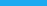 Call to OrderApproval of Previous Meeting MinutesPresident’s ReportStudent’s ReportStudent representative/STUCO/Mr. FreyTreasurer’s ReportMonthly budget updateCommittee Reports Holiday Shop $1855.95 grossOld BusinessReview Funding Requests- ongoingTeacher Stipends- ongoingStaff Appreciation Luncheon (Taco Giro $300)New BusinessPropose new Prize Schedule for 49er RaffleFundraisingPlan Dine Out NightSpirit Wear - Water Bottle StickersPTSG Insurance/PTO Today  $494Future PTSG Meeting ScheduleFriday 8:20-9:30am Emily Gray Conference Room2/14/20, 3/13/20, 4/10/20, 5/8/20Principal’s ReportAdjournment